УПРАВЛЕНИЕ ОБРАЗОВАНИЯ АДМИНИСТРАЦИИБАЛАШОВСКОГО МУНИЦИПАЛЬНОГО РАЙОНАПриказ  № 70127.12.2022 г.                                                                                        г. БалашовОб итогах открытого дистанционногофестиваля «Стихи Деду Морозу»В соответствии с планом работы управления образования администрации Балашовского муниципального района и с целью создания условий для познавательно-речевого и художественно-эстетического развития детей с 08 по 24 декабря 2022г. в открытой группе ВКонтакте https://vk.com/sozvezdiebalashov состоялся открытый дистанционный фестиваль «Стихи Деду Морозу».В конкурсе приняло участие 265 обучающихся МОУ «Лицей», МОУ «Гимназия им. Ю.А. Гарнаева», МОУ «Гимназия №1», МОУ «Гимназия №1» филиал в п. Восход, МОУ СОШ №3, МАОУ СОШ №6 им. Крылова И.В., МОУ СОШ № 7, МБОУ СОШ №9 им. П.А. Столыпина, МОУ СОШ №12, МАОУ СОШ №15, ДО МАОУ СОШ №15, МОУ СОШ №16, МДОУ д/с «Дубравушка», МДОУ д/с «Звёздочка», МБДОУ д/с «Золотой ключик», МДОУ д/с «Космос», МДОУ д/с «Ласточка», МДОУ д/с «Одуванчик», МАДОУ д/с «Пчелка», МДОУ д/с «Росинка», МДОУ д/с «Спутник», МДОУ д/с «Челночок», ДОУ д/с «Юбилейный», МОУ СОШ им. В.П. Сергеева с. Родничок, СП д/с «Малыш», МОУ СОШ с. Барки, СП МОУ СОШ с.Барки д/с «Красная шапочка», МАОУ СОШ с. Большой Мелик, МОУ СОШ с. Малая Семёновка, МОУ ООШ с. Новопокровское, МОУ СОШ п. Октябрьский, МАОУ СОШ р.п. Пинеровка, МОУ СОШ п. Соцземледельский, МОУ СОШ с. Старый Хопёр, филиал МОУ СОШ с. Старый Хопёр в п. Красная Кудрявка, СП МОУ СОШ с. Терновка (филиал с. Данилкино) д/с «Ветерок», МОУ СОШ с. Тростянка, МДОУ д/с «Сказка» с. Тростянка, МБУДО Центр «Созвездие» г. Балашова, г. Ядрин Чувашская республика МДОУ д/с «Золотой ключик»,ПРИКАЗЫВАЮ:Вручить сертификаты управления образования администрации БМР за участие в открытом дистанционном фестивале «Стихи Деду Морозу» согласно Приложению №1.Контроль за исполнением настоящего приказ оставляю за собой.И.о. начальника  управления образования                                    администрации Балашовского муниципального района            		                                   С.А. ШехматовПриложение № 1к приказу управлению образования администрации Балашовского муниципального района    от 27.12.2022 г. №701  Списокучастников открытого дистанционного фестиваля«Стихи Деду Морозу» для вручения сертификатов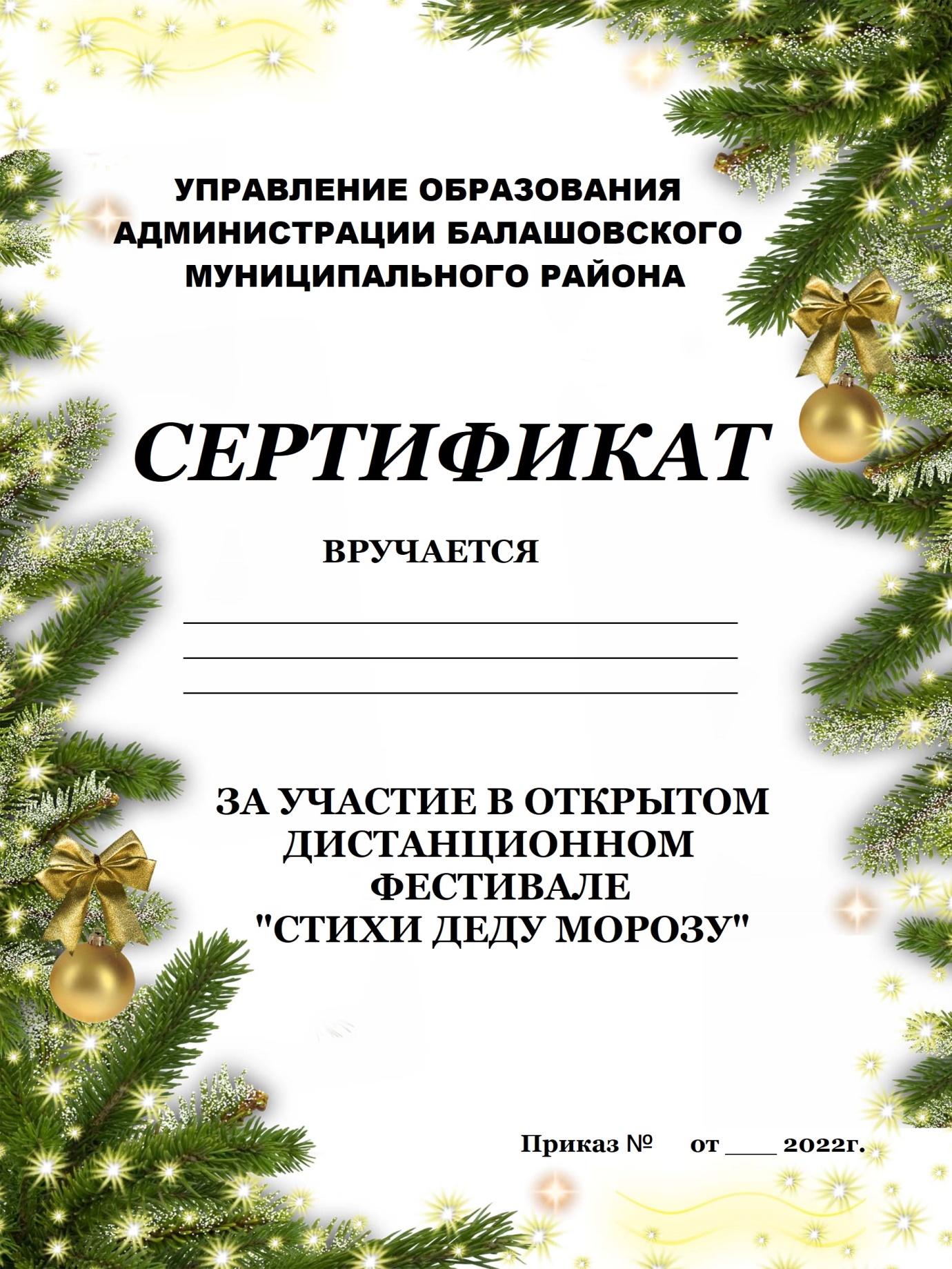 №УчастникВозрастОбразовательные учреждения БМРРуководительАлешин Андрей10 летМОУ «Лицей»Вострикова И.Н.Анастасия Ларина 7 летМОУ «Лицей»Каретникова У.Г.Афанасьев Богдан10 летМОУ «Лицей»Добрынина А.В.Бикусова Ангелина7 летМОУ «Лицей»Штоль К.А.Божко Артем7 летМОУ «Лицей»Кобзева Т.П.Гаврикова Аня 8 летМОУ «Лицей»Кропачева Т.Е.Гладкова Александра 10 летМОУ «Лицей»Вострикова И.Н.Глухов Михаил 7 летМОУ «Лицей»Каретникова У.Г.Гурылева Арина 7 летМОУ «Лицей»Штоль К.А.Ерëмин Артëм 7 летМОУ «Лицей»Каретникова У.Г.Есина Алиса 7 летМОУ «Лицей»Кобзева Т.П.Калинина Алина8 летМОУ «Лицей»Кропачева Т.Е.Каретникова Виктория 10 летМОУ «Лицей»Заярная О.В.Косинова Виктория7 летМОУ «Лицей»Каретникова У.Г.Малкина София 8 летМОУ «Лицей»Кропачева Т.Е.Петракова Валерия 7 летМОУ «Лицей»Кобзева Т.П.Родионова Виктория 7 летМОУ «Лицей»Кобзева Т.П.Тимофеев Артем 7 летМОУ «Лицей»Каретникова У.Г.Фатюшкина Анастасия 10 летМОУ «Лицей»Добрынина А.В.Харланова Валерия6 летМОУ «Лицей»Кобзева Т.П.Харченко Владислава 8 летМОУ «Лицей»Шевцова М.О.Шатилова Диана7 летМОУ «Лицей»Штоль К.А.Шушпанов Георгий7 летМОУ «Лицей»Штоль К.А.Щербаков Артём 7 летМОУ «Лицей»Кобзева Т.П.Щербинина Ева 7 летМОУ «Лицей»Кобзева Т.П.Юдкина Ева 10 летМОУ «Лицей»Заярная О.В.Азаров Иван 8 летМОУ «Гимназия им. Ю.А.Гарнаева»Шкурина Т.В.Билык Сергей7 лет МОУ «Гимназия им. Ю.А.Гарнаева»-Волков Матвей7 летМОУ «Гимназия им. Ю.А.Гарнаева»Шкурина Т.В.Гладкова Екатерина 7 летМОУ «Гимназия им. Ю.А.Гарнаева»-Говердовская Виктория7 летМОУ «Гимназия им. Ю.А.Гарнаева»-Гудумак Руслан 7 летМОУ «Гимназия им. Ю.А.Гарнаева»Коннова Т.И.Казарян София 6 летМОУ «Гимназия им. Ю.А.Гарнаева»Коннова Т.И.Караваева Кира8 летМОУ «Гимназия им. Ю.А.Гарнаева»-Незнамов Климентий7 летМОУ «Гимназия им. Ю.А.Гарнаева»Коннова Т.И.Новикова Дарья 9 летМОУ «Гимназия им. Ю.А.Гарнаева»Привалова Т.Ю.Оружилов Никита7 летМОУ «Гимназия им. Ю.А.Гарнаева»-Репина София6 летМОУ «Гимназия им. Ю.А.Гарнаева»-Садомцева Милена10 летМОУ «Гимназия им. Ю.А.Гарнаева»-Сафаров Эльдар 7 летМОУ «Гимназия им. Ю.А.Гарнаева»-Слепынин Максим7 летМОУ «Гимназия им. Ю.А.Гарнаева»-Тверитина Валерия 7 летМОУ «Гимназия им. Ю.А.Гарнаева»Кузнецова И.Н.Титова Софья7 летМОУ «Гимназия им. Ю.А.Гарнаева»Коннова Т.И.Толкачёв Родион11 летМОУ «Гимназия им. Ю.А.Гарнаева»-Фомичёв Прохор7 летМОУ «Гимназия им. Ю.А.Гарнаева»Кузнецова И.Н.Чикина София7 летМОУ «Гимназия им. Ю.А.Гарнаева»Кузнецова И.Н.Шмидт Михаил 6 летМОУ «Гимназия им. Ю.А.Гарнаева»Коннова Т.И.Щербакова Екатерина 7летМОУ «Гимназия им. Ю.А.Гарнаева»Жогова Е.А.Балабаев Платон 8 летМОУ «Гимназия № 1»Осадчая М.А. Семёнова В.С.Винокуров Лев10 летМОУ «Гимназия №1»-Григорьева Мария 8 летМОУ «Гимназия № 1»Копейкина Л.А.Дьячина Дарья 8 летМОУ «Гимназия № 1»Федорина И.В. Смотрова С.В.Зиновьева Анна 7 летМОУ «Гимназия №1»Перфильева И.А.Имегенова Ася 7 летМОУ «Гимназия № 1»Смотрова М.В.Касьянов Александр6 летМОУ «Гимназия №1»Смотрова М.В.Козлов Кирилл10 летМОУ «Гимназия №1»-Кузнецов Максим 9 летМОУ «Гимназия №1»-Маркин Владислав6 летМОУ «Гимназия №1»Шилкина Н.А., Командина Е.А.Медведев Максим9 летМОУ «Гимназия №1»-Мешков Дима 7 летМОУ «Гимназия №1»Кремлева Н.А.Осадчая Вероника -МОУ «Гимназия №1»Кремлева Н.А.Кабанина Л.А.Разаев Артëм 9 летМОУ «Гимназия №1»Копейкина Л.А.Спивакова Варвара7 летМОУ «Гимназия № 1»Кремлева Н.АКабанина Л.АТурунтаев Иван8 летМОУ «Гимназия № 1»Федорина И.В. Смотрова С.В.Фролова Арина 6 летМОУ «Гимназия № 1»Кремлева Н.А.Ченцова Вероника7 летМОУ «Гимназия №1»Смотрова М.В.Рязанцева Надежда7 летМОУ «Гимназия №1» филиал в п. ВосходКостина А.В.Барсюк Дарья7 летМОУ СОШ №3Наумова О.В.Журавлева Полина 8 летМОУ СОШ №3Масленникова О.В.Степанова Виктория 6 летМОУ СОШ №3Шабельникова И.В.Авдеева Лилия7 летМАОУ СОШ №6 им. Крылова И.В.Коновалова В.А.Баймакулова Варвара 9 летМАОУ СОШ №6 им. Крылова И.В.Ручкина Т.Д.Булак Вероника7 летМАОУ СОШ №6 им. Крылова И.В.Коновалова В.А.Голубева Полина7 летМАОУ СОШ №6 им. Крылова И.В.Коновалова В.А.Греков Артем8 летМАОУ СОШ №6 им. Крылова И.В.Дозорова Л.И.Данилкин Глеб 7 летМАОУ СОШ №6 им. Крылова И.В.Маркина А.А.Дрожжин Кирилл 9 летМАОУ СОШ №6 им. Крылова И.В.Орлова С.А.Дулина Дарья 8 летМАОУ СОШ №6 им. Крылова И. В.Коднева Г.И.Котельникова Мария 8 летМАОУ СОШ №6 им. Крылова И.В.Коднева Г.И.Кривчикова Вера7 летМАОУ СОШ №6 им. Крылова И.В.Коновалова В.А.Курбаков Матвей 7 летМАОУ СОШ №6 им. Крылова И.В.Маркина А.А.Курбакова Анастасия11 летМАОУ СОШ №6 им. Крылова И.В.-Меркулова Полина 8 летМАОУ СОШ №6 им. Крылова И.В.-Мягков Максим7 летМАОУ СОШ №6 им. Крылова И.В.Коновалова В.А.Панькина Анастасия7 летМАОУ СОШ №6 им. Крылова И.В.Коновалова В.А.Попов Владислав 8 летМАОУ СОШ №6 им. Крылова И.В.Коновалова В.А.Почтарев Евгений 8 летМАОУ СОШ №6 им. Крылова И.В.Коднева Г.И.Прохвостов Кирилл 10 летМАОУ СОШ №6 им. Крылова И.В.Хныкина О.М.Пчельников Александр8 летМАОУ СОШ №6 им. Крылова И.В.Дозорова Л.И.Тушова Ульяна 7 летМАОУ СОШ №6 им. Крылова И.В.Коновалова В.А.Халанский Денис8 летМАОУ СОШ №6 им. Крылова И.В.Дозорова Л.И.Шабанов Андрей8 летМАОУ СОШ №6 им. Крылова И.В.-Юрков Дмитрий 11 летМАОУ СОШ №6 им. Крылова И.В.Бурдина Р.М.Яшков Матвей 8 летМАОУ СОШ №6 им. Крылова И.В.Коднева Г.И.Березовский Глеб7 летМОУ СОШ № 7-Высоцкий Михаил7 летМОУ СОШ № 7Кобзева Е.И.Иванова Екатерина 7 летМОУ СОШ № 7Кобзева Е.И.Мешалкина Анастасия10 летМОУ СОШ № 7-Савченкова Маргарита6 летМОУ СОШ № 7Кобзева Е.И.Булгаков Глеб 8 летМБОУ СОШ №9 им. П.А. СтолыпинаСиятскова Т.М.Визгалина Софья8 летМБОУ СОШ №9 им. П.А. Столыпина-Евтеева Варвара 8 летМБОУ СОШ №9 им. П.А. СтолыпинаАлёшина Е.А.Кондрашова Алёна8 летМБОУ СОШ №9 им. П.А. СтолыпинаАлёшина Е.А.Кострюкова Софья 10 летМБОУ СОШ №9 им. П.А. СтолыпинаМатвиенко Л.Н.Симонова Анна8 летМБОУ СОШ №9 им. П.А. СтолыпинаСиятскова Т.М.Беденкова Александра7 летМОУ СОШ №12-Величко Ангелина7 летМОУ СОШ №12-Головина Дарья7 летМОУ СОШ №12Муратова Т.А.Зиновьева Мария 7 летМОУ СОШ №12Ефанова Т.В.Кирюшкина Валерия 7 летМОУ СОШ №12Муратова Т.А.Саенко Ульяна 7 летМОУ СОШ №12Ефанова Т.В.Смирнова Виктория 7 летМОУ СОШ №12Ефанова Т.В.Сушкова Екатерина 7 летМОУ СОШ №12Муратова Т.А.Ализаде Рамис 10 летМАОУ СОШ №15Гришина О.В.Бакеев Ярослав 8 летМАОУ СОШ №15Астахова О.Н.Комиссарова Полина 8 летМАОУ СОШ №15Михайлова М.А.Коробейников Иван 9 летМАОУ СОШ №15Власова Е.А.Костиков Глеб 8 летМАОУ СОШ №15Астахова О.Н.Кудлова Виктория9 летМАОУ СОШ №15Гришина О.В.Москалева Дарина 7 летМАОУ СОШ №15Ковалева С.Ю.Назарова Ксения 9 летМАОУ СОШ №15Ченцова Н.А.Попова Варвара 7 летМАОУ СОШ №15Ковалева С.Ю.Разинская Влада 9 летМАОУ СОШ №15Михайлова М.А.Селезнева Юлиана 8 летМАОУ СОШ №15Астахова О.Н.Старов Никита7 летМАОУ СОШ №15Ковалева С.Ю.Фетисов Михаил 6 летМАОУ СОШ №15Кострикина Е.А.Харитонова Дарья 7 летМАОУ СОШ №15Ковалева С.Ю.Власова Валерия6 летДО МАОУ СОШ №15Рубанова Т.С.Разинская Лина 5 летДО МАОУ СОШ №15Рубанова Т.С.Акимова Алина 7 летМОУ СОШ №16Недотекина Е.В.Анашкин Кирилл 8 летМОУ СОШ №16Башканова Е.А.Геворгян Анита 7 летМОУ СОШ №16Копанева Е.А.Елисеев Ярослав 8 летМОУ СОШ №16Башканова Е.А.\Животенко Егор8 летМОУ СОШ №16Башканова Е.А.Кузьменко Артём, Комягин Александр7 летМОУ СОШ №16Недотекина Е.В.\Курочкин Иван 7 летМОУ СОШ №16Недотекина Е.В.Моисеева Ангелина7 летМОУ СОШ №16Недотекина Е.В.Скудина Анна 7 летМОУ СОШ №16Никифорова Н.В.Унджис Максим7 летМОУ СОШ №16Недотекина Е.В.Ушакова Валерия 6 летМОУ СОШ №16Недотекина Е.В.Храмцов Максим 6 летМОУ СОШ №16Онюшкина У.И.Чаплыгин Сергей 8 летМОУ СОШ №16Башканова Е.А.Шмидт Вероника 9 летМОУ СОШ №16Захаренко С.Ю.Климочкина Вика 4 годаМДОУ д/с «Дубравушка»Климочкина С.М.Джумабаева Диана 4 годаМДОУ д/с «Звёздочка»Фролова С.И.Ткачева Ульяна3 годаМДОУ д/с «Звёздочка»-Чеглакова Кристина5 летМДОУ д/с «Звёздочка»-Бикусов Саша 5 летМДОУ д/с «Золотой ключик»Малюкова Т.А.Гурьянов Тимофей 4 годаМДОУ д/с «Золотой ключик»СтруговщиковаС.А.Гурьянова Софья 5 летМДОУ д/с «Золотой ключик»-Иванов Гордей 5 летМДОУ д/с «Золотой ключик»Тамалинцева О.М.Костогрызова Екатерина 4 годаМДОУ д/с «Золотой ключик»Андрианова М.И.Степанов Тимофей 3 годаМДОУ д/с «Золотой ключик»Андрианова М.И.Столыпина Софья 4 годаМДОУ д/с «Золотой ключик»Андрианова М.И.Юсков Кирилл 6 летМДОУ д/с «Золотой ключик»Иванова А.В.Бурашников Александр 4 годаМБДОУ д/с «Золотой ключик» г. Ядрин Чувашская республикаБармина И.А.Бондаренко Варвара 6 летМДОУ д/с «Космос»Смотрова О.В.Жданов Денис6 летМДОУ д/с «Космос»Смотрова О.В.Кузьмичев Юра 5 летМДОУ д/с «Космос»Кузьмичева М.Ю.Ненахов Богдан 5 летМДОУ д/с «Космос»Дружкина С.П., Смотрова О.В.Проваторова Василиса 5 летМДОУ д/с «Космос»Бортникова Ю.В.Сердобинцева Софья4 годаМДОУ д/с «Космос»Загрутдинова Г.А.Нецветаева Т.Н.Таран Дарья 5 летМДОУ д/с «Космос»Бортникова Ю.В.Дьякова Ксения5 летМДОУ д/с «Ласточка»Фатеева В.НРешетников Матвей 3 годаМДОУ д/с «Ласточка»Федина Е.Н.Башканов Тимофей3 годаМДОУ д/с «Одуванчик»-Маркина Екатерина4 годаМДОУ д/с «Одуванчик»Кочеткова Е.Н., Домаева Н.В.Ягодкина Александра 4 годаМДОУ д/с «Одуванчик»-Жарков Ярослав6 летМАДОУ д/с «Пчёлка»Полякова С.Ю.Жолба Игорь 4 годаМАДОУ д/с «Пчелка» Чувилкина Л.Н.Щербакова Елизавета 4 годаМДОУ д/с «Росинка»-Андреева Ксения 6 летМДОУ д/с «Спутник»Степанова Е.В.Белоглазова Валерия6 летМДОУ д/с «Спутник»Степанова Е.В.Беляев Николай5 летМДОУ д/с «Спутник»Новиковаа В.В.Борщев Алексей 5 летМДОУ д/с «Спутник»Савкина Т.С.Головачева Алена 3 годаМДОУ д/с «Спутник»Почтарева Э.А.Кочетов Даниил 6 летМДОУ д/с «Спутник»Шатилова Е.Ю.Мусьяченко Денис6 летМДОУ д/с «Спутник»Степанова Е.В.Ленкина Виктория 3 годаМДОУ д/с «Челночок»Деркач О.В.Лямкина Евгения5 летМДОУ д/с «Челночок»-\Садчиков Ярослав6 летМДОУ д/с «Челночок»Мартынчук Ю.П.Телков Николай 6 летМДОУ д/с «Челночок»Рубцова О.Н.Трифонова Даша 3 годаМДОУ д/с «Челночок»Жаркова М.А.Вдовенко Соня 4 годаМАДОУ д/с «Юбилейный»Жевлакова Е.А.Ермолин Егор 5 летМАДОУ д/с «Юбилейный»Ермолина Н.Н.Кривошеева Вика 4 годаМАДОУ д/с «Юбилейный»Русанова Е.В.Ненахова Даша6 летМАДОУ д/с «Юбилейный»Пачина О.В.Русанов Иван6 летМОУ СОШ им. В.П. Сергеева с. Родничок, СП д/с «Малыш»Шведчикова М.В.Акимов Алан, Акимов Амин, Акимов Ахмад7 летМОУ СОШ с. БаркиГоряшина Е.В.Веретенникова Мадина 7 летМОУ СОШ с. БаркиГоряшина Е.В.Мамедов Ибрахим 9 летМОУ СОШ с. БаркиЕрофеева Т.И.Сенюк Виктория 11 летМОУ СОШ с. БаркиВласенко А.А.Тресков Евгений 10 летМОУ СОШ с. БаркиЕрофеева Т.И.Джамалова Ясмин 6 летСП МОУ СОШ с.Барки д/с «Красная шапочка»Джамалова З.Ш.Абгарян Руслана8 летМАОУ СОШ с. Большой МеликЗверкова И.Д.Димитренко Илья 7 летМАОУ СОШ с. Большой МеликПлешакова О.А.Комленков Ян8 летМАОУ СОШ с. Большой МеликЗверкова И.Д.Мокеев Константин 8 летМАОУ СОШ с. Большой МеликЗверкова И.Д.Федюнина Даша 7 летМАОУ СОШ с. Большой МеликЗверкова И.Д.Жиганов Андрей11 летМОУ СОШ с. Малая Семёновка-Жиганов Максим6 летМОУ СОШ с. Малая Семёновка-Алиев Гаджи 7 летМОУ ООШ с. НовопокровскоеРодина В.В.Власова Карина7 летМОУ ООШ с. НовопокровскоеРодина В.В.Гейдарова Айсель 9 летМОУ ООШ с. НовопокровскоеЩукина Н.В.Гулиева Исмира 10 летМОУ ООШ с. НовопокровскоеРодина В.В.Гулиева Сабрина 7 летМОУ ООШ с. НовопокровскоеРодина В.В.Курбанова Айша9 летМОУ ООШ с. НовопокровскоеПанова О.Ю.Пяткина Анастасия7 летМОУ СОШ п. ОктябрьскийАфанасьева И.В.Сальникова Анастасия 11 летМОУ СОШ п. ОктябрьскийЯковлева С.А.Абдувалиева Курбонгул7 летМАОУ СОШ р.п. ПинеровкаШвецова Т.Н.Афанасьев Матвей10 летМАОУ СОШ р.п. ПинеровкаВячина В.Н.Блинова Ульяна9 летМАОУ СОШ р.п. ПинеровкаШевлягина Т.С.Герлатовская Валерия 7 лет МАОУ СОШ р.п. ПинеровкаШвецова Т.Н.Гусев Михаил 8 летМАОУ СОШ р.п. ПинеровкаЗемцова Т.А.Илясова Наталья 9 летМАОУ СОШ р.п. ПинеровкаМоисейкина Н.П.Калинаускайте Ульяна9 летМАОУ СОШ р.п. ПинеровкаШевлягина Т.С.Мстоян Кристина 9 летМАОУ СОШ р.п. ПинеровкаМоисейкина Н.П.Озманян Нелли 6 летМАОУ СОШ р.п. ПинеровкаЗемцова О.С.Провоторов Илья 8 летМАОУ СОШ р.п. ПинеровкаНосова Е.П.Садоян Виктория 10летМАОУ СОШ р.п. ПинеровкаВячина В.Н.Садоян Диана 9 летМАОУ СОШ р.п. ПинеровкаШевлягина Т.С.Сардарян Анаит 8 летМАОУ СОШ р.п. ПинеровкаЗемцова Т.А.Семенова Ксения7 летМАОУ СОШ р.п. ПинеровкаЗемцова О.С.Филимонова Анастасия 8 летМАОУ СОШ р.п. ПинеровкаЗемцова Т.А.Хижний Никита 7 летМАОУ СОШ р.п. ПинеровкаШвецова Т.Н.Ховрошева Ангелина 9 летМАОУ СОШ р.п. ПинеровкаШевлягина Т.С.Чаркина Виктория 9 летМАОУ СОШ р.п. ПинеровкаШевлягина Т.С.Вишнякова Софья 8 летМОУ СОШ п. СоцземледельскийТолкачева Н.А.Жамалиева Василиса8 летМОУ СОШ п. СоцземледельскийТолкачева Н.А.Кейнис Ростислав8 летМОУ СОШ п. СоцземледельскийТолкачева Н.А.Кузнецов Иван7 летМОУ СОШ п. СоцземледельскийТолкачева Н.А.Медведев Анатолий8 летМОУ СОШ п. СоцземледельскийТолкачева Н.А.Медведев Максим 7 летМОУ СОШ п. СоцземледельскийТупикова Г.В.Сухомлинова Елизавета8 летМОУ СОШ п. СоцземледельскийТолкачева Н.А.Телелейко Варвара9 летМОУ СОШ п. Соцземледельский-Хальзунов Егор 9 летМОУ СОШ п. СоцземледельскийШитова Т.П.Никулина Алина8 летМОУ СОШ с. Старый ХоперМакотра И.В.Шафиева Шукрона 10 летМОУ СОШ с. Старый ХопёрМакотра И.В.Абрамова Анастасия 11 летфилиал МОУ СОШ с. Старый Хопёр в п. Красная Кудрявка-Руднев Владислав10 летфилиал МОУ СОШ с. Старый Хопёр в п. Красная Кудрявка-Сергеева Анастасия11 летфилиал МОУ СОШ с. Старый Хопёр в п. Красная Кудрявка-Посягин Сергей 5 летСП МОУ СОШ с. Терновка (филиал с. Данилкино) д/с «Ветерок»-Слуцкая Анастасия7 летМОУ СОШ с. ТростянкаОбъедкова О.А.Ткачева Екатерина 8 летМОУ СОШ с. ТростянкаОбъедкова О.А.Объедкова Валерия5 летМДОУ д/с «Сказка» с. ТростянкаВолощенко Е.В.Абраменкова Есения7 летМБУДО Центр «Созвездие»Тараненко Е.А.Аленькина Ксения4 годаМБУДО Центр «Созвездие»Мезина И.Ю.Афонасьев Александр7 летМБУДО Центр «Созвездие»Тараненко Е.А.Белоедова Алёна10 летМБУДО Центр «Созвездие»Кузнецова А.В.Бугров Максим 10 летМБУДО Центр «Созвездие»Кузнецова А.В.Булгакова Анна4 годаМБУДО Центр «Созвездие»Мезина И.Ю.Васильева Мария8 летМБУДО Центр «Созвездие»Тараненко Е.А.Вобликова Елена10 летМБУДО Центр «Созвездие»Кузнецова А.В.Ермаков Алексей10 летМБУДО Центр «Созвездие»Кузнецова А.В.Ерохина Александра10 летМБУДО Центр «Созвездие»Кузнецова А.В.Есипов Олег10 летМБУДО Центр «Созвездие»Кузнецова А.В.Карев Иван 10 летМБУДО Центр «Созвездие»Кузнецова А.В.Катина Валерия10 летМБУДО Центр «Созвездие»Кузнецова А.В.Кондратова Василиса4 годаМБУДО Центр «Созвездие»Мезина И.Ю.Лученков Руслан10 летМБУДО Центр «Созвездие»Кузнецова А.В.Прохвостов Дмитрий4 годаМБУДО Центр «Созвездие»Мезина И.Ю.Храмова Полина8 летМБУДО Центр «Созвездие»Тараненко Е.А.Чиченкова Валерия4 годаМБУДО Центр «Созвездие»Мезина И.Ю.Шабоян Давид8 летМБУДО Центр «Созвездие»Тараненко Е.А.Шурупцева Ксения7 летМБУДО Центр «Созвездие»Тараненко Е.А.